PENGAJUAN SK DOSEN PEMBIMBING USULAN
PENELITIAN DAN TESIS1.    Nama 		  :   ONON2.    NIM		  :   1940301010253.    Judul Proposal  : Demikian Persyaratan Pengajuan SK Dosen Pembimbing Usulan Penelitian dan Tesis.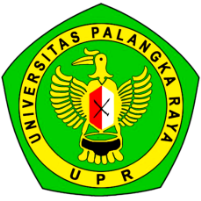 
Kepada Yth : Dekan Fakultas Ekonomi dan Bisnis
	         Universitas Palangka Raya
	         di –
		PALANGKA RAYAUSULAN RENCAN PENELITIAN DAN ALTERNATIF DOSEN PEMBIMBING TESISYang bertanda tangan dibawah ini mahasiswa :Nama			:  
Nim 			:  076
Bidang Konsentrasi	:  
Mengajukan beberapa judul alternatif sebagai berikut : Dengan alternatif Pembimbing sebagai berikut :



Pembimbing yang diusulkan oleh Program Studi :  4.Copy Kartu Mahasiswa sebanyak 1 (satu) Lembar5.Copy KHS selama 2 (Dua) semester sebanyak 1 (satu) Lembar6.Copy Bukti Pembayaran SPP Semester Terakhir sebanyak 1 (satu) Lembar6.Copy Bukti Pembayaran SPP Semester Terakhir sebanyak 1 (satu) Lembar7.Copy Bukti Pembayaran Pengembangan / Pembangunan 1 (satu) Lembar7.Copy Bukti Pembayaran Pengembangan / Pembangunan 1 (satu) Lembar8.Copy Kartu Anggota Perpustakaan 9.Surat Permohonan Penunjukan Pembimbing Proposal Tesis10.Judul Proposal 1.2.3.NoPembimbing INoPembimbing II12233NoNamaNIPPangkat/ Golongan12